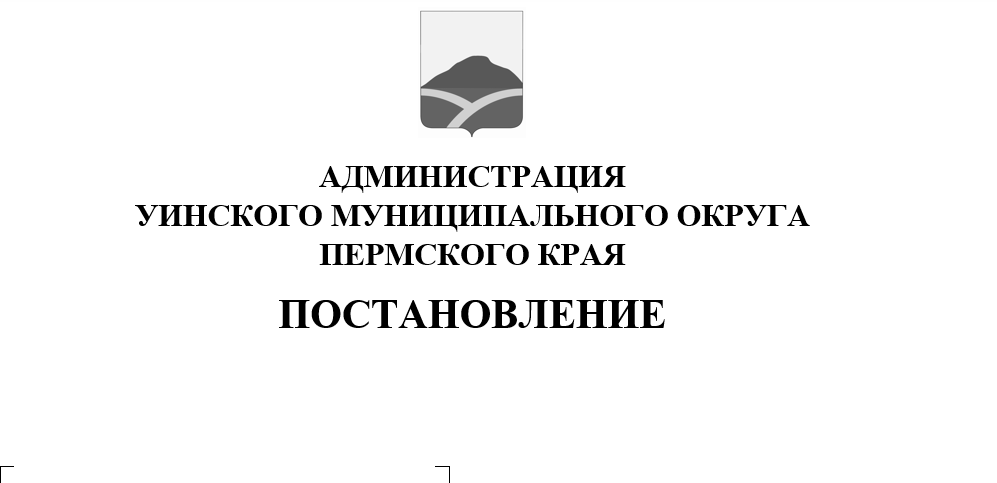 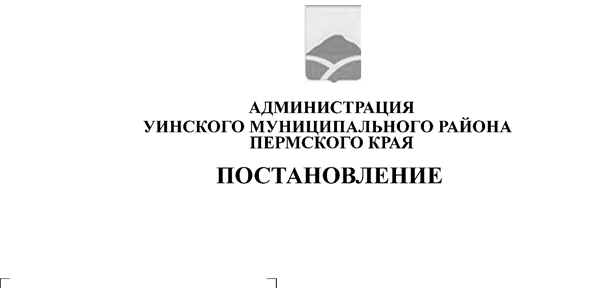 																					              01.02.2022    259-01-03-36В соответствии со статьей 179 Бюджетного кодекса Российской Федерации, руководствуясь Федеральным Законом от 06.10.2003 № 131-ФЗ «Об общих принципах организации местного самоуправления в Российской Федерации», постановлением администрации Уинского муниципального округа Пермского края от 05.08.2020 № 259-01-03-346 «Об утверждении порядка разработки, реализации и оценки эффективности муниципальных программ Уинского муниципального округа» администрация Уинского муниципального округа ПОСТАНОВЛЯЕТ:1.Внести в Перечень муниципальных программ Уинского муниципального округа Пермского края, утвержденный постановлением администрации Уинского муниципального округа Пермского края от 25.08.2021 № 259-01-03-253 следующие изменения:1.1.  пункт 9 перечня изложить в следующей редакции:2. Настоящее постановление вступает в силу с момента подписания и применяется к правоотношениям при исполнении бюджета Уинского муниципального округа Пермского края, начиная с бюджета на 2022 год и плановый период 2023 и 2024 годов, подлежит размещению на официальном сайте администрации Уинского муниципального округа Пермского края (www.uinsk.ru).3. Контроль над исполнением настоящего постановления оставляю за собой.  Глава муниципального округа -глава администрации Уинскогомуниципального округа                                                                                А.Н.Зелёнкин9Переселение граждан из аварийного жилищного фонда в Уинском муниципальном округе Пермского края Начальник управления имущественных и земельных отношений администрации Уинского муниципального округа